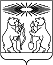 О внесении изменений в постановление администрации Северо-Енисейского района «Об установлении тарифов на услуги, оказываемые муниципальным казенным учреждением «Спортивный комплекс Северо-Енисейского района «Нерика»В целях расширения категорий пользователей услуг, выполняемых муниципальным казенным учреждением «Спортивный комплекс Северо-Енисейского района «Нерика» на платной основе, руководствуясь статьей 17 Федерального закона от 06.10.2003 №131-ФЗ «Об общих принципах организации местного самоуправления в Российской Федерации», руководствуясь статьей 34 Устава Северо-Енисейского района, ПОСТАНОВЛЯЮ:1. Внести в постановление администрации Северо-Енисейского района от13.11.2017 № 441-п «Об установлении тарифов на услуги, оказываемые муниципальным казенным учреждением «Спортивный комплекс Северо-Енисейского района «Нерика» (в редакции постановлений администрации Северо-Енисейского района от 28.11.2017 № 458-п, от 22.02.2018 № 62-п, от 14.12.2018 № 433-п, от 29.12.2018 № 490-п, от 20.08.2019 № 305-п, от 27.12.2019 № 521-п, от 24.01.2020 № 19-п, от 27.02.2020 № 77-п, от 08.10.2020 № 405-п, от 23.11.2020 № 517-п, от 10.03.2021 № 123-п, от 06.04.2021 № 171-п, от 20.05.2021 № 220-п, от 28.07.2021 № 299-п; от 25.02.2022 № 63-п; от 24.06.2022 №289-п) (далее - постановление) следующее изменение:приложение 1 к постановлению, именуемое «Тарифы на услуги, оказываемые муниципальным казенным учреждением «Спортивный комплекс Северо-Енисейского района «Нерика» изложить в новой редакции согласно приложению  к настоящему постановлению.2. Настоящее постановление подлежит размещению на официальном сайте Северо-Енисейского района в информационно-телекоммуникационной сети «Интернет» (www.admse.ru) и опубликованию в газете «Северо-Енисейский вестник».3. Настоящее постановление вступает в силу со дня его опубликования в газете «Северо-Енисейский вестник».Временно исполняющий полномочияГлавы Северо-Енисейского района,первый заместитель главы района		       	                     А.Э. ПерепелицаПриложение к постановлению администрацииСеверо-Енисейского районаот 29.09.2022 г.  № 421-п           (новая редакция приложения 1к постановлению администрацииСеверо-Енисейского районаот 13.11.2017 № 441-п)Тарифы на услуги, оказываемые муниципальным казенным учреждением «Спортивный комплекс Северо-Енисейского района «Нерика»11 час включает 45 минут оказания услуг и 15 минут принятие душа21 посещение в течение 1,5 часов. Время окончания посещения должно совпадать со временем окончания оплаченного временного периода3 Срок действия сертификата 3 месяца4Имущество, в отношении которого применение постановления администрации Северо-Енисейского района от 15.03.2019 № 91-п «Об утверждении Порядка проката инвентаря, закрепленного за муниципальными учреждениями Северо-Енисейского района» нецелесообразно5  Победители и призеры физкультурно-спортивных мероприятий, проводимых на территории Северо-Енисейского района, включенных в Календарный план мероприятий по физической культуре и спорту Северо-Енисейского района, утвержденный распоряжением администрации Северо-Енисейского района, награжденные наградной атрибутикой в виде подарочного сертификата, утвержденного муниципальным казенным учреждением «Спортивный комплекс Северо-Енисейского района «Нерика», при предъявлении администратору муниципального казенного учреждения «Спортивный комплекс Северо-Енисейского района «Нерика»  подарочного сертификата с указанием наименования соревнования, за победу или призовое место в котором был вручен сертификат, пользуются услугой на безвозмездной основе в пределах номинала предъявляемого сертификата. Данные подарочного сертификата в обязательном   порядке    сверяются    администратором с журналом выдачи подарочных сертификатов.6 Участники сборных команд Северо-Енисейского района, принимающие участие в соревнованиях, спартакиадах, фестивалях, проводимых на территории Красноярского края, оказывающих влияние на рейтинг Северо-Енисейского района: Сельская зима (нива) Красноярья, Спартакиада ветеранов спорта Красноярского края, Спартакиада допризывной молодежи Красноярского края, Зимний (летний) фестиваль ГТО Красноярского края, Фестиваль ГТО среди семейных команд, Фестиваль ГТО среди трудовых коллективов (физические лица), награжденные подарочным сертификатом, утвержденным муниципальным казенным учреждением «Спортивный комплекс Северо-Енисейского района «Нерика», предъявляют его администратору муниципального казенного учреждения «Спортивный комплекс Северо-Енисейского района «Нерика». Администратор сверяет данные подарочного сертификата с журналом выдачи подарочных сертификатов. На основании предъявленного подарочного сертификата, граждане физические лица могут воспользоваться услугами, совокупная стоимость которых не превышает номинала предъявляемого подарочного сертификата. Подарочный сертификат действителен в течение трех месяцев с даты выдачи сертификата.АДМИНИСТРАЦИЯ СЕВЕРО-ЕНИСЕЙСКОГО РАЙОНАПОСТАНОВЛЕНИЕАДМИНИСТРАЦИЯ СЕВЕРО-ЕНИСЕЙСКОГО РАЙОНАПОСТАНОВЛЕНИЕ«  29  »   сентября   2022 г.№  421-п        гп Северо-Енисейскийгп Северо-Енисейский№ п/пНаименование услугиЕдиница расчетастоимости услугиТариф, руб.12341Прокат одного комплекта лыж 4,51 час40,002Прокат коньков 4,51 час60,003Прокат одной пары лыжероллеров 4,51 час30,004Прокат гироскутера 4,51 час160,005Прокат велосипеда 51 час50,006Прокат одной пары палок для скандинавской ходьбы 4,51 час15,007Прокат настольного бильярда 4,51 час150,008Прокат массажного кресла 4,51 мин.5,009Занятие в гимнастическом зале в группе не более 10 человек1 час130,0010Занятие в гимнастическом зале для детей (с тренером) в группе не более 10 человек1 час270,0011Занятие в гимнастическом зале для взрослых (с тренером) в группе не более 10 человек1 час270,0012Услуги сухого бассейна (одновременно не более 4 человек)51 час25,00/чел.13Услуги сауны (одновременно не более 4 человек)51 час1400,0014Услуга по составлению программы занятий в тренажерном зале для взрослых 51 час150,00/чел.152Посещение тренажерного зала, в т.ч.5рабочие дни:с 8.00 ч. до 16.00 ч. 1 посещение (1,5 часа)80,00152рабочие дни с 16.00 ч. до 18.00 ч.1 посещение (1,5 часа)90,00152рабочие дни после 18.00 ч.,выходные дни (сб., вс.)1 посещение (1,5 часа)100,00162Абонемент на посещение тренажерного зала, в т.ч. рабочие дни: с 8.00 ч. до 16.00 ч. 8 посещений600,00162рабочие дни с 16.00 ч. до 18.00 ч.8 посещений650,00162рабочие дни после 18.00 ч.,выходные дни (сб., вс.)8 посещений750,00162рабочие дни:с 8.00 ч. до 16.00 ч. 12 посещений850,00162рабочие дни с 16.00 ч. до 18.00 ч.12 посещений950,00162рабочие дни после 18.00 ч.,выходные дни (сб., вс.)12 посещений1100,00162рабочие дни:с 8.00 ч. до 16.00 ч. 16 посещений1050,00162рабочие дни с 16.00 ч. до 18.00 ч.16 посещений1200,00162рабочие дни после 18.00 ч.,выходные дни (сб., вс.)16 посещений1400,0017Прокат роликовых коньков  4,51 час60,0018Предоставление спортивного зала для проведения физкультурно-развлекательных мероприятий5 1 час300,0019Заточка коньков 5одна пара50,0020Подарочные сертификаты3:номиналом 300 рублейноминалом 500 рублейноминалом 1000 рублей1 ед.300,00500,001000,0021Прокат развлекательного автомата «Колотушка-Колобок» 4,51,5 мин25,0022Прокат игрового многофункционального автомата «Мини баскетбол4,515 мин35,0023Прокат электронного тира 4,520 мин65,0024Прокат скейтборда 1 час 100,0025Прокат самоката трюкового 1 час120,0026Прокат самоката детского1 час 120,00